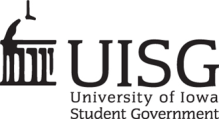 University of IowaStudent Government Spring 2017 Presidential Election Executive Letter of IntentNames (both candidates):						Addresses:						Phone Numbers:						Email Addresses:						I, the undersigned, have either attended the interested candidate meeting on February 21st or 22nd, or properly notified the Student Elections Commissioner, Alisha McTaggart, about my intention to be a candidate for the spring 2017 UISG elections.  I understand that if I have not completed the requirements as stated in the Elections Code, I will not be an eligible candidate for President.Signature of Presidential Candidate:						Signature of Vice Presidential Candidate:						Proposed Party Name (subject to SEC approval):						Alternate Party Name (subject to SEC approval):						Date:						